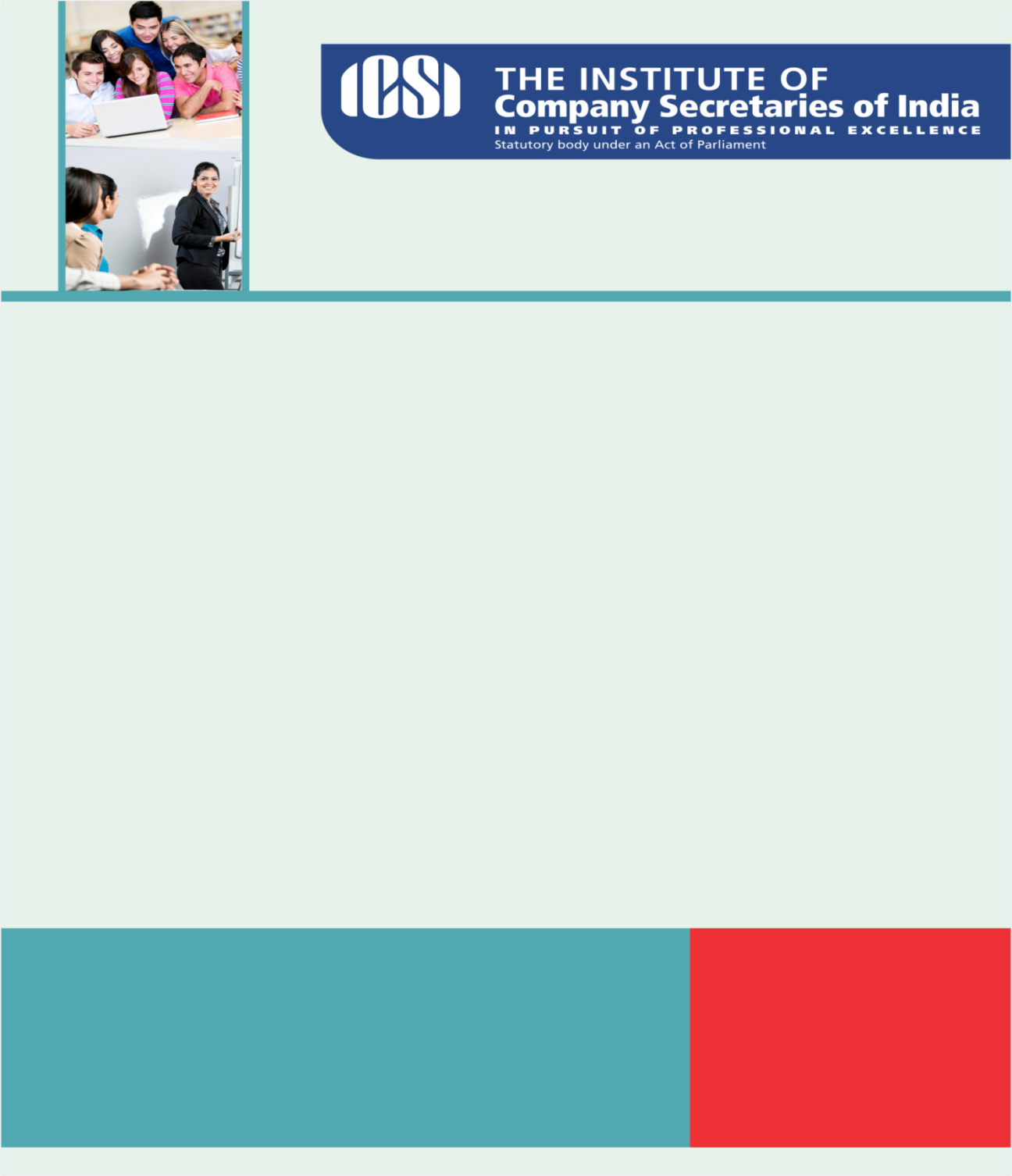 Knowledge Appraise News HeadlinesWTO Annual Report 2016WTO Featured video: What can be done to help integrate micro, small and medium-sized companies in global trade?Regulatory Updates MCA: National Company Law Tribunal Rules, 2016National Company Law Appellate Tribunal Rules, 2016 SEBI: Frequently Asked Questions (FAQs) with regards to SEBI Circular No. CIR/IMD/DF1/48/2016 dated April 21, 2016 on introduction of "Primary Market Debt Offering through private placement on electronic book"FAQ's on Electronic book mechanism for debt securitiesICSI NewsICSI Convocation of Eastern Region held on 11th June, 2016 Video 1Video 2ICSI Convocation of Southern Region held on 25th June, 2016ICSI invites International Research Papers for its Global Congruence on "International Corporate Governance Day" to be held on December 09 & 10 at Hyderabad, TelanganaLegal Term“Rule nisi”A rule which will become imperative and final unless cause to be shown against it. 
Kindly send your feedback/suggestions regarding CS updates at csupdate@icsi.eduFor Previous CS UPDATE(S) visit :  http://www.icsi.edu/Member/CSUpdate.aspxIf you are not receiving the CS update, kindly update your e-mail id with Institute’s database by logging on ICSI website. 